									              Załącznik nr 1 do uchwały Nr XLII.368.2022 Rady Gminy Złotówz dnia 24 lutego 2022 r. w sprawie nadania nazwy drodze gminnej będącej przedłużeniem ulicy Uniwersyteckiej położonej 
w miejscowości Radawnica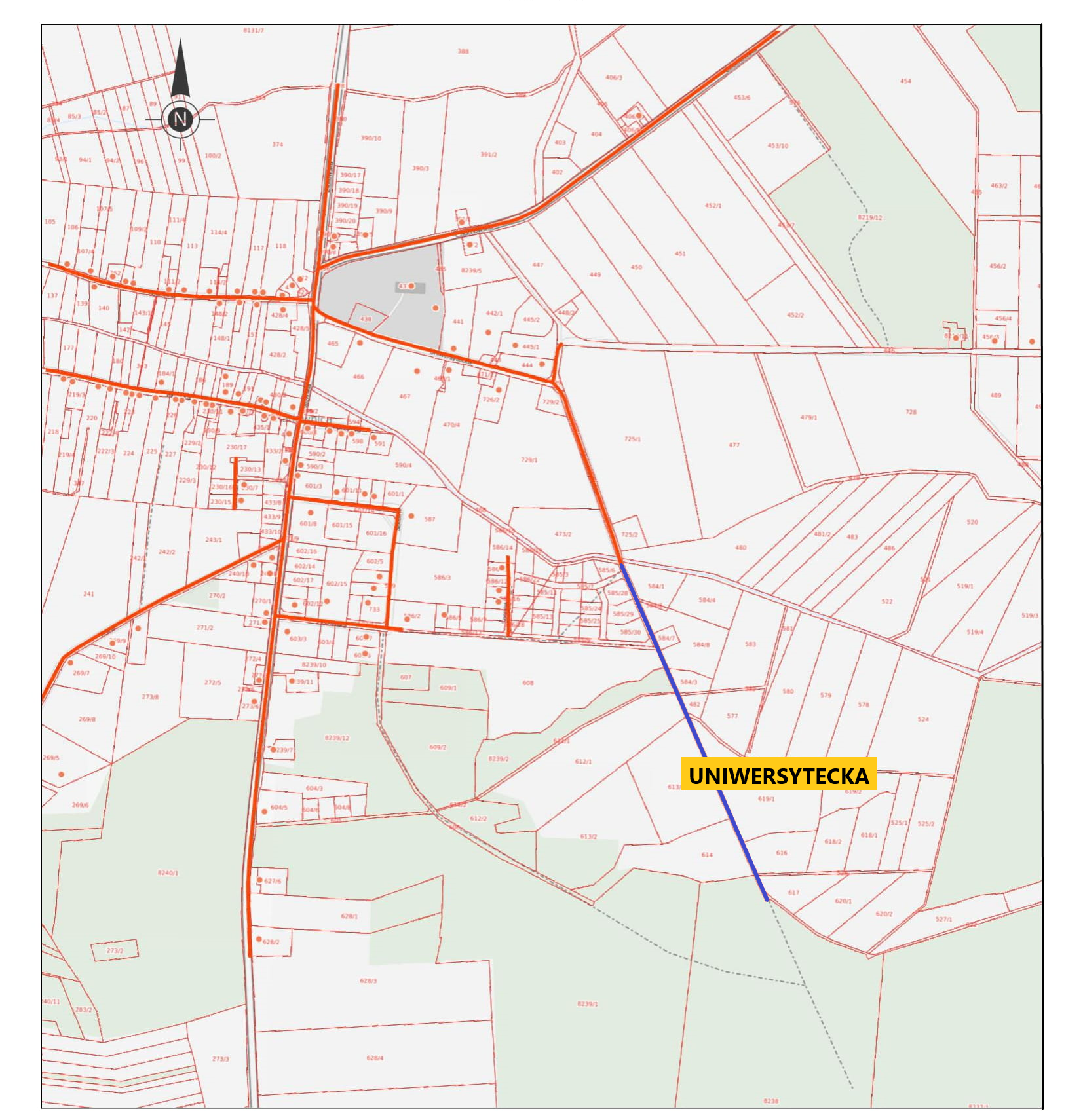 przedłużenie ulicy zaznaczono na mapie kolorem niebieskim